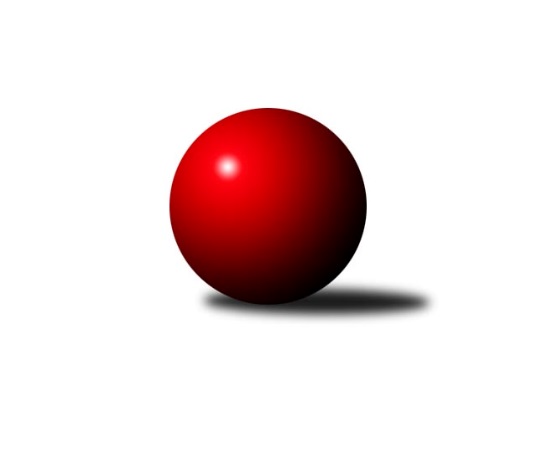 Č.6Ročník 2021/2022	29.10.2021Nejlepšího výkonu v tomto kole: 2432 dosáhlo družstvo: TJ Sokol Brno IV BJihomoravský KP2 sever 2021/2022Výsledky 6. kolaSouhrnný přehled výsledků:KK Mor.Slávia Brno G	- KK Slovan Rosice D	3:5	2315:2415	6.0:6.0	25.10.KK Orel Telnice B	- TJ Slovan Ivanovice 	5:3	2389:2287	7.0:5.0	27.10.TJ Sokol Husovice E	- KS Devítka Brno B	7:1	2399:1722	10.0:2.0	27.10.KK Ořechov	- KK Mor.Slávia Brno E	1:7	2062:2340	3.0:9.0	28.10.SKK Veverky Brno B	- SK Brno Žabovřesky B	1:7	2203:2350	5.0:7.0	29.10.KK Mor.Slávia Brno F	- TJ Sokol Brno IV B	2:6	2336:2432	3.0:9.0	29.10.Tabulka družstev:	1.	TJ Slovan Ivanovice	6	5	0	1	33.0 : 15.0 	44.5 : 27.5 	 2316	10	2.	TJ Sokol Brno IV B	7	5	0	2	35.0 : 21.0 	55.5 : 28.5 	 2300	10	3.	KK Orel Telnice B	6	4	1	1	31.0 : 17.0 	41.0 : 31.0 	 2284	9	4.	KK Mor.Slávia Brno E	6	4	0	2	33.0 : 15.0 	47.0 : 25.0 	 2346	8	5.	TJ Sokol Husovice E	6	4	0	2	32.0 : 16.0 	45.5 : 26.5 	 2388	8	6.	SK Brno Žabovřesky B	6	4	0	2	31.0 : 17.0 	39.0 : 33.0 	 2351	8	7.	KK Slovan Rosice D	6	4	0	2	28.0 : 20.0 	44.0 : 28.0 	 2392	8	8.	KK Mor.Slávia Brno G	6	3	0	3	24.0 : 24.0 	35.0 : 37.0 	 2291	6	9.	KK Mor.Slávia Brno F	6	2	0	4	19.0 : 29.0 	33.0 : 39.0 	 2223	4	10.	SKK Veverky Brno B	6	1	0	5	13.0 : 35.0 	24.5 : 47.5 	 2144	2	11.	KS Devítka Brno B	7	0	1	6	11.0 : 45.0 	20.5 : 63.5 	 1827	1	12.	KK Ořechov	6	0	0	6	6.0 : 42.0 	14.5 : 57.5 	 2056	0Podrobné výsledky kola:	 KK Mor.Slávia Brno G	2315	3:5	2415	KK Slovan Rosice D	Martin Večerka	 	 197 	 206 		403 	 0:2 	 420 	 	208 	 212		Anastasios Jiaxis	Martina Kliková	 	 194 	 209 		403 	 2:0 	 357 	 	171 	 186		Pavel Zajíc	Miroslav Vítek	 	 153 	 197 		350 	 0:2 	 446 	 	239 	 207		Jiří Hrdlička	Martin Mikulič	 	 197 	 207 		404 	 2:0 	 382 	 	195 	 187		Radek Hrdlička	Martin Hájek	 	 197 	 156 		353 	 1:1 	 420 	 	191 	 229		Petr Vyhnalík	Štěpán Kalas	 	 189 	 213 		402 	 1:1 	 390 	 	196 	 194		Adam Šoltésrozhodčí:  Vedoucí družstevNejlepší výkon utkání: 446 - Jiří Hrdlička	 KK Orel Telnice B	2389	5:3	2287	TJ Slovan Ivanovice 	Jaroslava Hrazdírová	 	 171 	 179 		350 	 0:2 	 389 	 	199 	 190		Petr Pokorný	Jan Šustr	 	 159 	 184 		343 	 1:1 	 362 	 	179 	 183		Jan Kučera	Alena Dvořáková	 	 252 	 219 		471 	 2:0 	 399 	 	212 	 187		Ferdinand Pokorný	Josef Hájek	 	 216 	 214 		430 	 2:0 	 340 	 	162 	 178		Milan Svobodník	Milan Doušek	 	 195 	 187 		382 	 1:1 	 378 	 	196 	 182		Pavel Lasovský ml.	Robert Zajíček	 	 199 	 214 		413 	 1:1 	 419 	 	213 	 206		Bohuslav Orálekrozhodčí: Pavel DvořákNejlepší výkon utkání: 471 - Alena Dvořáková	 TJ Sokol Husovice E	2399	7:1	1722	KS Devítka Brno B	Lukáš Lehocký	 	 180 	 211 		391 	 2:0 	 165 	 	71 	 94		Josef Kaderka	Pavel Tesař	 	 208 	 193 		401 	 0:2 	 455 	 	212 	 243		Petr Juránek	Robert Pacal	 	 235 	 186 		421 	 2:0 	 229 	 	138 	 91		Vítězslav Kopal	Markéta Smolková	 	 181 	 177 		358 	 2:0 	 232 	 	113 	 119		Martin Kyjovský	Tomáš Peřina	 	 223 	 218 		441 	 2:0 	 324 	 	147 	 177		Jaromír Teplý	Laura Neová	 	 197 	 190 		387 	 2:0 	 317 	 	147 	 170		Martin Staněkrozhodčí:  Vedoucí družstevNejlepší výkon utkání: 455 - Petr Juránek	 KK Ořechov	2062	1:7	2340	KK Mor.Slávia Brno E	Libor Čížek	 	 196 	 179 		375 	 2:0 	 352 	 	193 	 159		Jozef Pavlovič	Zuzana Haklová	 	 144 	 146 		290 	 0:2 	 406 	 	205 	 201		Milan Kučera	Lubomír Pár	 	 132 	 169 		301 	 0:2 	 392 	 	199 	 193		Jiří Bělohlávek	Pavel Porč	 	 137 	 195 		332 	 0:2 	 369 	 	162 	 207		Jiří Jungmann	Petr Smejkal	 	 187 	 196 		383 	 0:2 	 432 	 	200 	 232		Milan Sklenák	Jiří Ryšavý	 	 178 	 203 		381 	 1:1 	 389 	 	194 	 195		Miroslav Nejezchlebrozhodčí: Vedoucí družstevNejlepší výkon utkání: 432 - Milan Sklenák	 SKK Veverky Brno B	2203	1:7	2350	SK Brno Žabovřesky B	David Raška	 	 192 	 169 		361 	 1:1 	 400 	 	190 	 210		Zdeněk Vladík	František Uher	 	 209 	 183 		392 	 1:1 	 413 	 	206 	 207		Vítězslav Krapka	Karel Krajina	 	 175 	 158 		333 	 1:1 	 340 	 	169 	 171		Karel Pospíšil	Radek Hnilička	 	 188 	 214 		402 	 2:0 	 366 	 	181 	 185		Antonín Zvejška	Lubomír Böhm	 	 204 	 169 		373 	 0:2 	 393 	 	209 	 184		Zdeněk Kouřil	Martin Doležal	 	 175 	 167 		342 	 0:2 	 438 	 	205 	 233		Radim Jelínekrozhodčí: VDNejlepší výkon utkání: 438 - Radim Jelínek	 KK Mor.Slávia Brno F	2336	2:6	2432	TJ Sokol Brno IV B	Lenka Indrová	 	 230 	 182 		412 	 1:1 	 357 	 	170 	 187		Bohumil Sehnal	Marika Celbrová	 	 189 	 211 		400 	 2:0 	 317 	 	164 	 153		Roman Brener *1	Lenka Valová	 	 210 	 163 		373 	 0:2 	 438 	 	222 	 216		Milan Krejčí	Václav Vaněk	 	 180 	 201 		381 	 0:2 	 434 	 	215 	 219		Libuše Janková	Dan Vejr	 	 173 	 204 		377 	 0:2 	 440 	 	208 	 232		Rudolf Zouhar	Jan Vrožina	 	 198 	 195 		393 	 0:2 	 446 	 	235 	 211		Jaroslav Komárekrozhodčí:  Vedoucí družstevstřídání: *1 od 61. hodu Vladimír VenclovskýNejlepší výkon utkání: 446 - Jaroslav KomárekPořadí jednotlivců:	jméno hráče	družstvo	celkem	plné	dorážka	chyby	poměr kuž.	Maximum	1.	Markéta Hrdličková 	KK Slovan Rosice D	446.50	307.3	139.3	5.8	2/3	(466)	2.	Jaroslav Komárek 	TJ Sokol Brno IV B	444.00	299.0	145.0	5.0	3/3	(450)	3.	Pavel Tesař 	TJ Sokol Husovice E	426.67	296.2	130.4	6.8	3/3	(438)	4.	Rudolf Zouhar 	TJ Sokol Brno IV B	426.17	298.2	128.0	7.5	3/3	(440)	5.	Tomáš Peřina 	TJ Sokol Husovice E	424.00	296.3	127.7	6.6	3/3	(445)	6.	Cyril Vaško 	KS Devítka Brno B	420.63	286.9	133.8	6.4	2/3	(449)	7.	Jiří Hrdlička 	KK Slovan Rosice D	418.67	293.0	125.7	8.2	3/3	(446)	8.	Radim Jelínek 	SK Brno Žabovřesky B	418.50	289.9	128.6	6.1	4/4	(438)	9.	Marika Celbrová 	KK Mor.Slávia Brno F	417.75	299.1	118.6	7.4	2/3	(442)	10.	Robert Pacal 	TJ Sokol Husovice E	416.72	286.6	130.1	8.0	3/3	(446)	11.	Zdeněk Kouřil 	SK Brno Žabovřesky B	415.58	288.0	127.6	7.3	4/4	(441)	12.	Jiří Bělohlávek 	KK Mor.Slávia Brno E	413.44	283.1	130.3	8.3	3/3	(427)	13.	Libuše Janková 	TJ Sokol Brno IV B	413.17	298.8	114.3	8.1	3/3	(439)	14.	Ferdinand Pokorný 	TJ Slovan Ivanovice 	412.33	285.7	126.7	8.7	3/4	(420)	15.	Josef Hájek 	KK Orel Telnice B	411.50	286.9	124.6	7.2	4/4	(430)	16.	Petr Vyhnalík 	KK Slovan Rosice D	410.00	288.0	122.0	6.9	3/3	(436)	17.	Alena Dvořáková 	KK Orel Telnice B	407.50	285.6	121.9	8.3	4/4	(471)	18.	Laura Neová 	TJ Sokol Husovice E	406.83	279.8	127.0	8.7	2/3	(447)	19.	Robert Zajíček 	KK Orel Telnice B	403.67	278.0	125.7	7.5	4/4	(428)	20.	Anastasios Jiaxis 	KK Slovan Rosice D	403.33	286.3	117.0	8.3	2/3	(423)	21.	Petr Juránek 	KS Devítka Brno B	401.73	290.4	111.3	14.0	3/3	(479)	22.	Petr Pokorný 	TJ Slovan Ivanovice 	398.78	281.3	117.4	10.1	3/4	(435)	23.	Milan Sklenák 	KK Mor.Slávia Brno E	397.42	291.9	105.5	9.1	3/3	(433)	24.	Ivona Hájková 	TJ Sokol Brno IV B	396.00	284.5	111.5	8.5	2/3	(408)	25.	Vítězslav Krapka 	SK Brno Žabovřesky B	395.63	280.9	114.8	10.5	4/4	(413)	26.	Štěpán Kalas 	KK Mor.Slávia Brno G	395.20	279.2	116.0	11.4	2/2	(410)	27.	Marek Černý 	SK Brno Žabovřesky B	394.50	281.5	113.0	9.8	3/4	(437)	28.	Jiří Jungmann 	KK Mor.Slávia Brno E	394.50	285.3	109.3	12.8	2/3	(409)	29.	Jaromíra Čáslavská 	SKK Veverky Brno B	394.33	280.8	113.5	9.8	3/4	(424)	30.	Robert Ondrůj 	KK Orel Telnice B	393.00	287.0	106.0	12.3	3/4	(397)	31.	Radim Švihálek 	KK Slovan Rosice D	391.50	279.5	112.0	11.0	2/3	(399)	32.	Zdeněk Čepička 	TJ Slovan Ivanovice 	390.78	274.3	116.4	9.1	3/4	(403)	33.	Martin Večerka 	KK Mor.Slávia Brno G	390.63	283.8	106.9	10.5	2/2	(404)	34.	Zdeněk Pavelka 	KK Mor.Slávia Brno E	389.78	266.4	123.3	8.4	3/3	(432)	35.	Milan Kučera 	KK Mor.Slávia Brno E	389.75	280.9	108.8	10.3	3/3	(408)	36.	Martina Hájková 	KK Mor.Slávia Brno G	389.63	271.0	118.6	9.1	2/2	(415)	37.	Josef Patočka 	TJ Sokol Husovice E	389.50	282.2	107.3	11.0	3/3	(412)	38.	Lenka Indrová 	KK Mor.Slávia Brno F	389.33	283.8	105.5	11.3	3/3	(412)	39.	Zdeněk Vladík 	SK Brno Žabovřesky B	388.00	280.4	107.6	11.7	4/4	(407)	40.	Radek Hrdlička 	KK Slovan Rosice D	387.67	274.6	113.1	9.8	3/3	(426)	41.	Lukáš Lehocký 	TJ Sokol Husovice E	387.44	276.4	111.1	12.6	3/3	(422)	42.	Jan Kučera 	TJ Slovan Ivanovice 	387.08	278.7	108.4	12.8	4/4	(412)	43.	Miroslav Novák 	KK Mor.Slávia Brno E	386.33	271.6	114.8	10.7	3/3	(422)	44.	Milan Krejčí 	TJ Sokol Brno IV B	384.50	291.0	93.5	14.0	2/3	(438)	45.	Pavel Zajíc 	KK Slovan Rosice D	384.17	278.3	105.8	12.6	3/3	(403)	46.	Bohuslav Orálek 	TJ Slovan Ivanovice 	383.88	276.5	107.4	10.6	4/4	(419)	47.	Václav Vaněk 	KK Mor.Slávia Brno F	383.78	273.2	110.6	11.1	3/3	(415)	48.	Lubomír Böhm 	SKK Veverky Brno B	383.25	267.0	116.3	10.5	4/4	(401)	49.	Martina Kliková 	KK Mor.Slávia Brno G	383.20	280.6	102.6	12.3	2/2	(408)	50.	Adam Šoltés 	KK Slovan Rosice D	381.00	270.3	110.7	15.7	3/3	(401)	51.	Milan Doušek 	KK Orel Telnice B	378.92	273.8	105.1	10.9	4/4	(421)	52.	Pavel Lasovský  ml.	TJ Slovan Ivanovice 	378.75	264.1	114.7	12.3	4/4	(422)	53.	Ivana Pešková 	KK Mor.Slávia Brno G	378.00	259.0	119.0	13.0	2/2	(383)	54.	Jozef Pavlovič 	KK Mor.Slávia Brno E	375.17	265.5	109.7	11.2	2/3	(421)	55.	Antonín Zvejška 	SK Brno Žabovřesky B	373.89	274.0	99.9	14.0	3/4	(387)	56.	Miroslav Vítek 	KK Mor.Slávia Brno G	372.70	261.3	111.4	10.9	2/2	(407)	57.	Petr Smejkal 	KK Ořechov	371.00	274.2	96.8	13.2	4/4	(405)	58.	Jiří Ryšavý 	KK Ořechov	370.00	275.2	94.8	13.0	4/4	(388)	59.	Kateřina Příkaská 	TJ Sokol Brno IV B	368.25	261.3	107.0	12.3	2/3	(407)	60.	Jaroslav Navrátil 	KK Mor.Slávia Brno F	365.78	257.3	108.4	13.7	3/3	(380)	61.	Pavel Porč 	KK Ořechov	364.56	267.2	97.3	14.8	3/4	(405)	62.	Jan Vrožina 	KK Mor.Slávia Brno F	362.83	262.5	100.3	11.3	3/3	(393)	63.	Milan Svobodník 	TJ Slovan Ivanovice 	357.00	263.7	93.3	10.7	3/4	(369)	64.	Lenka Valová 	KK Mor.Slávia Brno F	356.67	257.3	99.3	12.5	2/3	(373)	65.	Martin Doležal 	SKK Veverky Brno B	354.67	259.8	94.8	13.3	4/4	(371)	66.	Bohumil Sehnal 	TJ Sokol Brno IV B	354.44	260.3	94.1	15.9	3/3	(379)	67.	Dan Vejr 	KK Mor.Slávia Brno F	354.00	261.5	92.5	15.5	2/3	(377)	68.	Radek Smutný 	TJ Sokol Brno IV B	350.00	259.7	90.3	14.3	3/3	(366)	69.	Karel Krajina 	SKK Veverky Brno B	349.89	255.3	94.6	15.8	3/4	(378)	70.	Radek Hnilička 	SKK Veverky Brno B	343.83	250.5	93.3	15.3	3/4	(402)	71.	Martin Staněk 	KS Devítka Brno B	328.00	247.5	80.5	22.5	2/3	(339)	72.	Pavel Medek 	SKK Veverky Brno B	324.50	234.8	89.8	17.5	4/4	(348)	73.	Roman Brener 	TJ Sokol Brno IV B	320.00	242.0	78.0	19.0	2/3	(326)	74.	Miloslav Štrubl 	KK Mor.Slávia Brno F	314.00	234.0	80.0	15.0	2/3	(325)	75.	Jiří Hrazdíra  st.	KK Orel Telnice B	312.17	240.7	71.5	20.0	3/4	(329)	76.	Jaromír Teplý 	KS Devítka Brno B	311.40	235.3	76.1	20.6	3/3	(373)	77.	Jitka Bukáčková 	KK Ořechov	278.38	211.3	67.1	25.0	4/4	(297)	78.	Vítězslav Kopal 	KS Devítka Brno B	276.00	213.2	62.8	25.6	3/3	(303)	79.	Josef Kaderka 	KS Devítka Brno B	222.33	161.1	61.3	29.5	3/3	(279)	80.	Martin Kyjovský 	KS Devítka Brno B	210.92	161.2	49.8	31.9	3/3	(257)		Jiří Martínek 	KS Devítka Brno B	418.00	286.0	132.0	10.0	1/3	(418)		Martin Mikulič 	KK Mor.Slávia Brno G	404.00	283.0	121.0	7.0	1/2	(404)		Pavel Procházka 	KK Ořechov	401.50	291.0	110.5	12.0	2/4	(408)		Radomír Břoušek 	TJ Slovan Ivanovice 	396.33	279.0	117.3	7.7	1/4	(405)		David Raška 	SKK Veverky Brno B	390.50	275.5	115.0	11.3	2/4	(412)		Libor Čížek 	KK Ořechov	389.00	268.0	121.0	13.8	2/4	(406)		Miroslav Nejezchleb 	KK Mor.Slávia Brno E	389.00	286.0	103.0	12.0	1/3	(389)		Jiří Josefík 	TJ Sokol Brno IV B	385.67	279.7	106.0	14.0	1/3	(404)		František Uher 	SKK Veverky Brno B	385.50	281.5	104.0	12.8	2/4	(412)		Josef Škrdla 	KK Slovan Rosice D	383.00	278.0	105.0	17.0	1/3	(383)		Markéta Smolková 	TJ Sokol Husovice E	358.00	277.0	81.0	19.0	1/3	(358)		Karel Pospíšil 	SK Brno Žabovřesky B	355.00	264.0	91.0	16.5	2/4	(370)		Jaroslava Hrazdírová 	KK Orel Telnice B	350.00	260.0	90.0	12.0	1/4	(350)		Martin Hájek 	KK Mor.Slávia Brno G	348.50	246.0	102.5	13.8	1/2	(366)		Lukáš Kučera 	TJ Sokol Husovice E	336.00	274.0	62.0	22.0	1/3	(336)		Jan Šustr 	KK Orel Telnice B	335.00	244.5	90.5	21.0	1/4	(343)		Marta Hrdličková 	KK Orel Telnice B	333.50	232.0	101.5	13.5	2/4	(347)		Jindřich Doležel 	KK Mor.Slávia Brno G	332.00	245.0	87.0	17.0	1/2	(332)		Dalibor Šmíd 	KK Ořechov	325.00	229.0	96.0	14.0	1/4	(325)		Vladimír Venclovský 	TJ Sokol Brno IV B	316.00	237.0	79.0	23.0	1/3	(316)		Pavel Letocha 	KS Devítka Brno B	315.00	239.0	76.0	22.0	1/3	(315)		Zuzana Haklová 	KK Ořechov	305.25	227.3	78.0	23.3	2/4	(315)		Kateřina Poláková 	KK Ořechov	301.00	219.0	82.0	16.0	1/4	(301)		Zdeněk Sokola 	KK Mor.Slávia Brno E	283.00	209.0	74.0	26.0	1/3	(283)		Petr Valík 	TJ Sokol Husovice E	279.00	212.0	67.0	23.0	1/3	(279)		Lubomír Pár 	KK Ořechov	277.17	199.0	78.2	26.2	2/4	(301)Sportovně technické informace:Starty náhradníků:registrační číslo	jméno a příjmení 	datum startu 	družstvo	číslo startu
Hráči dopsaní na soupisku:registrační číslo	jméno a příjmení 	datum startu 	družstvo	21196	Martin Mikulič	25.10.2021	KK Mor.Slávia Brno G	Program dalšího kola:7. kolo1.11.2021	po	18:00	KK Mor.Slávia Brno E - KK Mor.Slávia Brno F	1.11.2021	po	19:00	TJ Slovan Ivanovice  - TJ Sokol Husovice E	3.11.2021	st	16:30	KS Devítka Brno B - KK Ořechov	3.11.2021	st	17:00	SK Brno Žabovřesky B - TJ Sokol Brno IV B	4.11.2021	čt	18:00	KK Slovan Rosice D - KK Orel Telnice B	Nejlepší šestka kola - absolutněNejlepší šestka kola - absolutněNejlepší šestka kola - absolutněNejlepší šestka kola - absolutněNejlepší šestka kola - dle průměru kuželenNejlepší šestka kola - dle průměru kuželenNejlepší šestka kola - dle průměru kuželenNejlepší šestka kola - dle průměru kuželenNejlepší šestka kola - dle průměru kuželenPočetJménoNázev týmuVýkonPočetJménoNázev týmuPrůměr (%)Výkon1xAlena DvořákováTelnice B4711xAlena DvořákováTelnice B126.824713xPetr JuránekDevítka B4552xPetr JuránekDevítka B122.164553xJaroslav KomárekBrno IV B4464xTomáš PeřinaHusovice E118.44412xJiří HrdličkaRosice D4462xJiří HrdličkaRosice D116.324464xTomáš PeřinaHusovice E4413xJaroslav KomárekBrno IV B116.324461xRudolf ZouharBrno IV B4402xJosef HájekTelnice B115.78430